		                                           Межпарламентская Ассамблея государств -  участников СНГ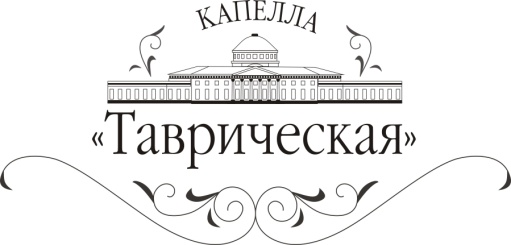                                                                          Капелла «Таврическая» и «Арт-Ассамблеи»                                                                              представляют:6 марта  2014 года19:00Органный залТАВРИЧЕСКОГО ДВОРЦАМУЗЫКАЛЬНОЕ ПРИНОШЕНИЕ В.А. МОЦАРТУ
 или ОТ БАХА ДО ХИНДЕМИТАконцерт для сопрано и органа6 марта в Купольном зале Таврического дворца состоится концерт с участием солистов Дарьи Меерковой (орган) и Марии Литке (сопрано).В программе концерта: Иоганн Себастьян Бах (1685 – 1750)Фантазия соль-мажор, BWV 572Хоральная прелюдия «Nun komm, der Heiden Heiland»                                    («Гряди язычников Спаситель»), BWV 659Ария «Mein glaubiges Herze» («Моё верующее сердце») из кантаты «Also hat Gott die Welt geliebt» («Так Бог возлюбил мир»; BWV 68)Вольфганг Амадей Моцарт (1756 – 1791)Andante Фа-мажор для «часов с флейтами», KV 616Песня «К Хлое», KV 524Каватина графини из оперы «Свадьба Фигаро»Пауль Хиндемит (1895 – 1963)Соната для органа № 2 в 3-х частях:                        Lebhaft                        Ruhig bewegt                        FugeФранс Шуберт  (1797 – 1828)Литания на день поминовения всех усопших Ave MariaИоганнес Брамс (1833 – 1897)Хоральная прелюдия «O Welt, ich muss dich lassen»                             («О мир, я должен покинуть тебя»), соч. 122, № 11Вольфганг Амадей МоцартМотет «Ave verum»  (транскрипция для органа Ференца Листа), KV 618Мотет «Exsultate, jubilate» в трёх частях, KV 165                          Exsultate, jubilate. Allegro                          Tu Virginum Corona. Andante                          Alleluja. Molto AllegroПродолжительность концерта: 1 час 20 минут, без антрактаДарья Мееркова – лауреат Второго Всероссийского конкурса органистов и обладатель специального Гран-При за исполнение органных произведений Вольфганга Амадея Моцарта (Казань, 1991). Дипломант Международного конкурса органистов (Италия, 1990).В сезоне 2005–2006 гг. Дарья Мееркова организовала фестиваль органной и камерной музыки, посвященный 320-летию со дня рождения И. С. Баха («Александровский костёл», Киров). Всего состоялось 25 концертов, из которых в 19-ти она приняла непосредственное участие.В последние годы успешно выступает в Москве и Петербурге как с сольными программами, так и в ансамбле с кировскими и московскими и музыкантами (среди них лауреат международного конкурса Елена Иванова (флейта), лауреат международного конкурса Евгений Журавкин (контратенор), лауреат международных конкурсов Денис Освер (гобой) и др.).В настоящее время является органистом  Евангелическо-лютеранской церкви «Преображения Господня» в г. Терийоки (г. Зеленогорск). Выступает с сольными программами и в ансамбле с солистами Петербурга и Москвы в Мальтийской капелле, Смольном соборе и в других концертных залах Санкт-Петербурга, Москвы, Выборга, Казани.Мария Литке - С 2006 года является солисткой, ведущим мастером сцены Михайловского театра. Награждена грамотой правительства Санкт-Петербурга за заслуги в области культуры и искусства, дважды номинирована на высшую театральную премию «Золотой софит», является обладателем премий «Надежда России» и «Молодежной премии Санкт-Петербурга». Принимала участие в гастролях театра в Японии (с 2007 года), среди наград во Всероссийских и Международных конкурсах - Первая премия и специальный приз самой молодой участнице в 13ом Международном конкурсе Ирис Адами Коррадетти (Италия) и Первая премия во Всероссийском конкурсе «Санкт-Петербург». Работала с дирижерами: В. Синайским, Джулиано Карела, Даниэле Рустиони, Петером Феранцем и певцами В. Черновым, Е. Образцовой, Хосе Кура, Нилом Шиковым, Б. Майсурадзе, Джузеппе Варано и другими.Активно концертирует, представляет разнообразные камерные программы, сотрудничает с  органистами Санкт – Петербурга: Ниной Оксентян, Дарьей Меерковой, Даниилом Дворцовым и Анной Калинкиной.Таврический дворец в 2011 году обрел великолепный орган фирмы «Grenzing», крупнейшей органостроительной фирмы Испании. Уникальность этого инструмента в том, что он был сконструирован специально для Таврического дворца, учитывая особенности масштаба и акустики. 25 февраля 2011 года первый в истории России орган испанского производства открыли органист кафедрального собора Мадрида Роберто Фреско и преподаватель Высшей Школы Музыки Каталонии Хуан де ла Рубиа. Инаугурационные концерты продлились три дня. Установка органа в Купольном зале Таврического дворца не была случайным событием. Именно тут в XVIII веке находился инструмент князя Потёмкина. За прошедшие годы в Купольном зале Таврического дворца был исполнено большое количество органных программ, как сольных, так и в ансамбле с различными инструментами и голосами. Они стали неотъемлемой частью концертной жизни Таврического дворца и приобрели огромную популярность среди слушателей. 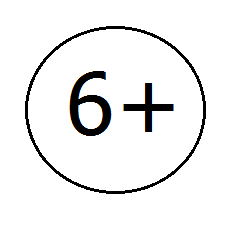 Авторы идеи и организаторы проекта установки органа —меценаты А. Петрова и А. ДемидоваРуководитель постройки органа — Герхард ГренцингИнженер-конструктор — Жорди АндухарИнтонировщик — Даниэль Гренцинг
Диспозиция и проспект органа — Анатолий Погодин

Цена: 300-700 рублей.
Каждому, независимо от возраста, надо приобретать билет.Вход во дворец только при наличии БИЛЕТА и ПАСПОРТА!Экскурсия не предусмотрена!Справки по телефону: 929 22 48Адрес: Таврический дворец, ул. Шпалерная, д. 47Транспорт: ст. м. «Чернышевская», маршрутное такси № 46, 76, автобус № 46